PERNYATAAN KEASLIAN SKRIPSISaya yang bertanda tangan di bawah ini:Nama		: Fitriani Har DoeriNim			: 1247041008Jurusan/ Prodi	: PGSD Judul	               :Penerapan Metode Jarimatika untuk Meningkatkan Kemampuan Berhitung Siswa pada Mata Pelajaran Matematika Kelas IVB SD Negeri Gunung Sari I Kecamatan Rappocini Kota MakassarMenyatakan dengan sebenarnya bahwa Skripsi yang saya tulis ini benar merupakan hasil karya saya sendiri dan bukan merupakan pengambil alihan tulisan atau pikiran orang lain yang saya akui sebagai tulisan atau pikiran sendiri.Apabila dikemudian hari terbukti atau dapat dibuktikan bahwa skripsi ini hasil jiplakan atau mengandung unsur plagiat, maka saya bersedia menerima sanksi atas perbuatan tersebut sesuai ketentuan yang berlaku.								Makassar, 7 November 2016								Yang membuat pernyataan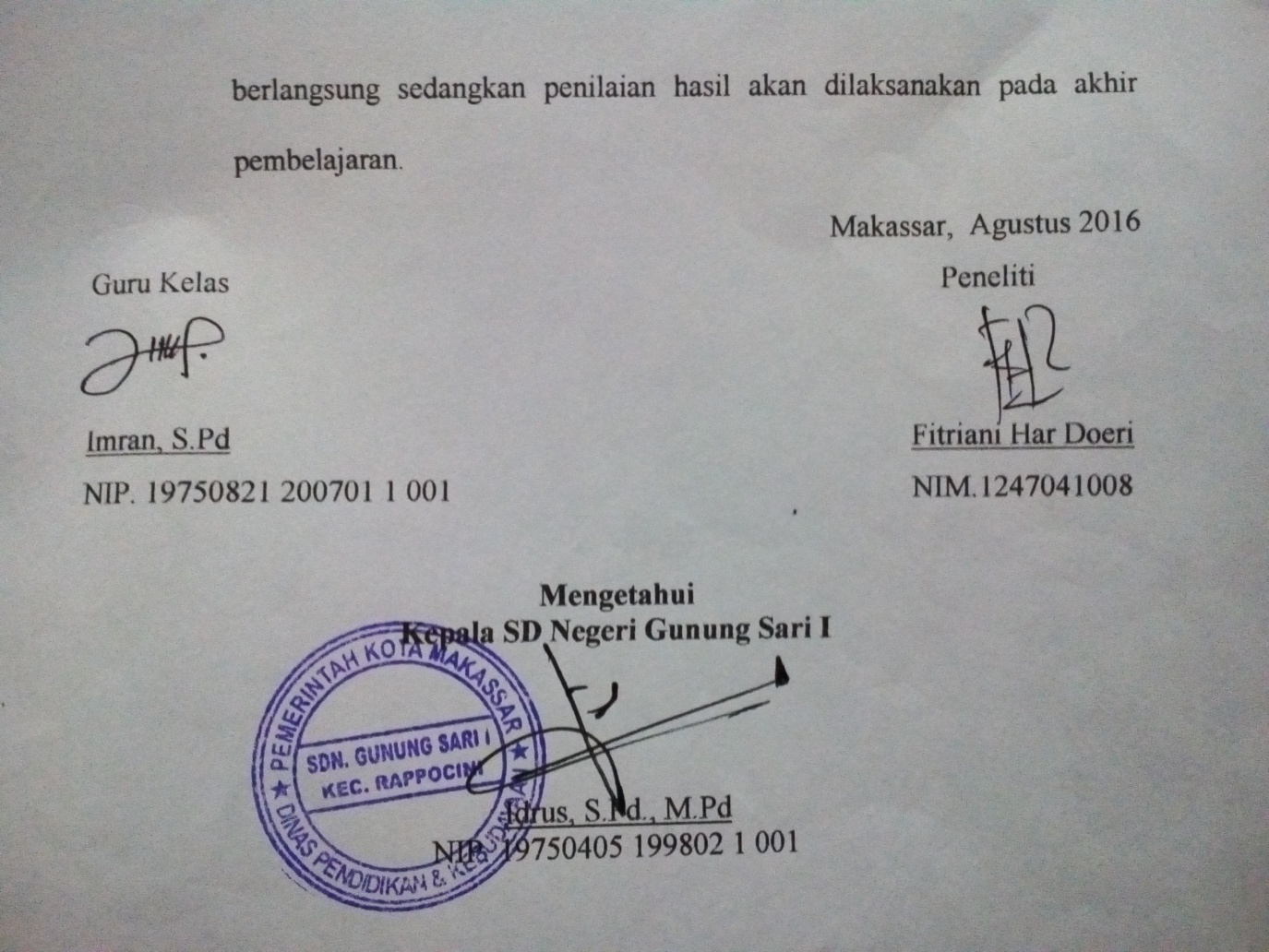 Fitriani Har DoeriNIM. 1247041008